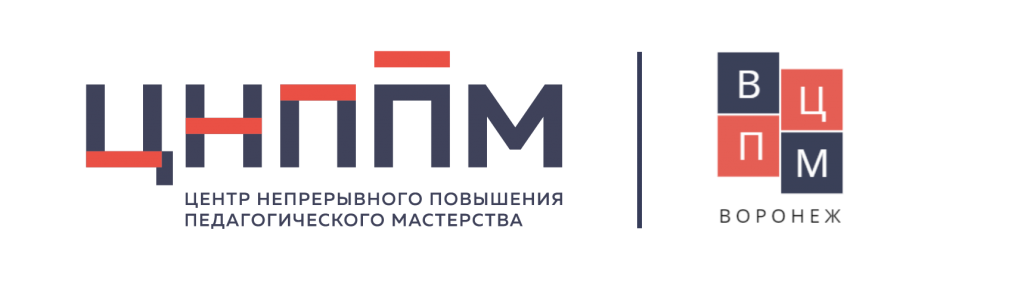 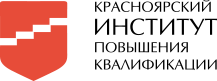 Индивидуальный образовательный маршрутФИО (полностью)Федоренко Ольга МихайловнаФедоренко Ольга МихайловнаФедоренко Ольга МихайловнаФедоренко Ольга МихайловнаМуниципалитетКурагинский районКурагинский районКурагинский районКурагинский районОрганизацияМКОУ Имисская СОШ  №13МКОУ Имисская СОШ  №13МКОУ Имисская СОШ  №13МКОУ Имисская СОШ  №13ДолжностьУчитель географииУчитель географииУчитель географииУчитель географииПрофессиональные дефициты / Задачи на предстоящий периодОбразовательные задачиФормы работы/ взаимодействия по реализации образовательных задачСроки реализации (указать даты / месяц(ы), год)Форма предъявления результата12345Испытываю трудности в формировании у обучающихся первичных компетенций использования территориального подхода как основы географического мышления, владение понятийным аппаратом географии. 1. Изучить способы  формировании у обучающихся первичных компетенций использования территориального подхода как основы географического мышления, владение понятийным аппаратом географии. 1. Обучение по программе «Школа современного учителя». Программа реализуется совместно Академией Минпросвещения и ИПК. 1. Особенности заданий ЕГЭ по географии Занятие №1 https://drive.google.com/file/d/1GLCZ_cAG- 2. Особенности заданий ЕГЭ по географии Занятие № 2https://drive.google.com/file/d/1QuZAhgk4p7ZJqHlbgc-YM- 3. актуальные  вопросы содержания и основным направлениям развития контрольных измерительных материалов для государственной итоговой аттестации 2022 года (по предметам)  https://uo-kuragino.ru/redirect?url=https%3A%2F%2Fdisk.yandex.ru%2Fi%2Fz_cpN3wYaJEwwQ 4. вебинары для учителей географии https://uo-kuragino.ru/redirect?url=https%3A%2F В записи В записи В записи В записи В записи Выступление на РМО, педсоветах, семинарах, рабочих группах.Выполнение практических работ в рамках прохождения обучения по программе «Школа современного учителя». Программа реализуется совместно Академией Минпросвещения и ИПК.  Недостаточно владею навыками формирования у обучающихся  умения создавать, применять и преобразовывать знаки и символы, модели и схемы для решения учебных задач. Овладеть навыками формирования у обучающихся  умения создавать, применять и преобразовывать знаки и символы, модели и схемы для решения учебных задач. «Конструируем интерактивный урок в онлайн-сервисе Online Test Pad. Часть 2. Создаем тесты и опросы» https://kipk.ru/deyatelnost/webinars/2-uncategorised/2791-онлайн-кафе-«64-зерна»-встреча-48Вебинар Технология сотрудничества https://uo-kuragino.ru/redirect?url=https%3A%2F%2Fyandex.ru 24.12.2021 годВыступление на РМО, педсоветах, семинарах, рабочих группах.Выполнение практических работ в рамках прохождения обучения по программе «Школа современного учителя». Программа реализуется совместно Академией Минпросвещения и ИПК. Недостаточно владею навыками формирования у обучающихся  умения устанавливать причинно-следственные связи, строить логическое рассуждение. 1. Изучить материалы по формированию мышления у школьников.2. Изучить способы формирования у обучающихся  умения устанавливать причинно-следственные связи, строить логическое рассуждение. 1. Обновление содержания географического образования в соответствии с примерной рабочей программой и ФГОС ООО https://kipk.ru/deyatelnost/webinars/webinars/2818
2. Одаренные дети. Направление и перспективы деятельности во 2 полугодии 2021 года https://kipk.ru/deyatelnost/webinars/webinars/2727-подсистема-киасуо.3. Материалы для организации дистанционного обучения. География https://uo-kuragino.ru/redirect?url=https%3A%2F%2Fmosmetod.ruhttps://uo-kuragino.ru/redirect?url=https%3A%2F3. Технология смешанного обучения https://uo-kuragino.ru/redirect?url=http%3A%2F%2Fsergeyafonin.ru%2Ftag%2Fosnovy%2F 18.11.2021 год07.09.2021 годВ записи В записи Выступление на РМО, педсоветах, семинарах, рабочих группах.Выполнение практических работ в рамках прохождения обучения по программе «Школа современного учителя». Программа реализуется совместно Академией Минпросвещения и ИПК. Испытываю трудности в формировании у обучающихся навыков смыслового чтения. Изучить способы формировании у обучающихся навыков смыслового чтения. Смысловое чтение на уроках географии https://videouroki.net/razrabotki/smyslovoie-chtieniie-na-urokakh-ghieoghrafii.html В записи Выступление на РМО, педсоветах, семинарах, рабочих группах.Выполнение практических работ в рамках прохождения обучения по программе «Школа современного учителя». Программа реализуется совместно Академией Минпросвещения и ИПК. 